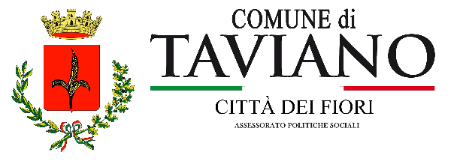    Assessorato alle Politiche Sociali                                                                       AVVISO PUBBLICO     “PROGETTO DI ATTIVITÀ PSICOMOTORIE”    Rivolto a persone con disturbo dello sviluppo evolutivoI corsi saranno espletati dall’Associazione “Il Cammino di Thiago APS”     MODULO DI DOMANDAIl Sottoscritto/a ________________________________ nato/a a ___________________________il ___________________ residente in _________________________________________________alla via/piazza ___________________________________________________ n. _______________CF ______________________________________________________________________________Tel: _______________________ mail _________________________________________________Il Sottoscritto/a ________________________________ nato/a a ___________________________il ___________________ residente in _________________________________________________alla via/piazza ___________________________________________________ n. _______________CF ______________________________________________________________________________Tel: _______________________ mail _________________________________________________CHIEDE DI ISCRIVERE IL PROPRIO FIGLIONome _______________________ Cognome ___________________________________________Data e Luogo di nascita _____________________________________________________________CF ___________________________________________________________AL PROGETTO:“AUTISMO IN FIORE” (ANNI 7-12), rivolto ai soli residenti del Comune di Taviano (max 10 posti), che si svolgerà il Mercoledì dalle ore 17:30 alle ore 19:00, presso i Giardini di Marinella;Attività svolte: psicomotricità, arte terapia, musicoterapia, orto didattico;Termine: 30/05/2024“CON-TATTO” (ANNI 7-12), rivolto ai residenti dei Comuni dell’Ambito territoriale sociale di Gallipoli (max 10 posti), che si svolgerà il Lunedì dalle ore 17:30 alle ore 19:00, presso I Giardini di Marinella; Attività svolte: psicomotricità, arte terapia, musicoterapia, ippoterapia, uscite didattiche, tennis da tavolo, orto didattico;Termine: 12/2024“CON-TATTO” (ANNI 3-6), rivolto ai soli residenti del Comune di Taviano (max 10 posti), che si svolgerà il Lunedì dalle ore 16:00 alle ore 17:30, presso I Giardini di Marinella; Attività svolte: psicomotricità, arte terapia, musicoterapia, orto didattico;Termine: 06/2024Si Allegano:Documento d’identità di entrambi i genitoriCertificato Medico attestante la patologiaValutazione medica Data _____________________Firma _______________________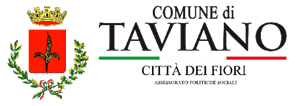 DICHIARAZIONE DI RESPONSABILITA’AUTORIZZAZIONE INFORMATIVA AI SENSI DELLA LEGGE SULLA PRIVACYIl/la sottoscritto/a __________________________________ nato/a a  _______________________________________Il ________________ residente a _________________________ alla Via _____________________________________Tel. ______________________________, genitore di _____________________________________________________Il/la sottoscritto/a __________________________________ nato/a a  _______________________________________Il ________________ residente a _________________________ alla Via _____________________________________Tel. ______________________________, genitore di _____________________________________________________Dichiara Di rientrare tra i requisiti previsti dall’Avviso per l’ammissione al progetto. Esonera il Comune di Taviano e gli operatori del progetto da qualsiasi tipo di responsabilità, per gli eventuali incidenti o infortuni, ed a malori che possano verificarsi durante lo svolgimento delle attività del progetto.Autorizza, ai sensi della legge sulla privacy (art. 13 del D.Lgs 196/03 e sue modifiche), al trattamento dei dati,e (segnare con una x la scelta):autorizza l’uso dell’immagine del proprio/a figlio/a, la pubblicazione e l’uso e diffusione di sue immagini/video per uso istituzionale;non autorizza l’uso dell’immagine del proprio/a figlio/a, la pubblicazione e l’uso e diffusione di sue immagini/video anche se per uso istituzionale;Il/La sottoscritto/a dichiara di essere informato che, ai sensi e per gli effetti del Regolamento 2016/679/UE (General Data Protection Regulation – GDPR), i dati raccolti tramite la presente dichiarazione saranno trattati, anche con strumenti informatici, esclusivamente nell’ambito e per le finalità del procedimento per il quale la presente dichiarazione viene resa e con le modalità previste dalla “Informativa generale privacy” ai sensi dell’art. 13 del G.D.P.R., per le finalità di liceità previste dall’art. 6, paragrafo 1, lett. E) del G.D.P.R., cui presto consenso.                                                                                                                                                                                                                                   Taviano, __________________                                                                                                                         F I R M A                                                                                                     ________________________________                                                                                                     ______________________________